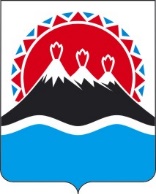 МИНИСТЕРСТВО ИМУЩЕСТВЕННЫХ И ЗЕМЕЛЬНЫХ ОТНОШЕНИЙ КАМЧАТСКОГО КРАЯПРИКАЗг. Петропавловск-КамчатскийВ соответствии с абзацем четвертым пункта 1 статьи 78.1 Бюджетного кодекса Российской Федерации, постановлением Правительства Российской Федерации от 22.02.2020 № 203 «Об общих требованиях к нормативным правовым актам и муниципальным правовым актам, устанавливающим порядок определения объема и условия предоставления бюджетным и автономным учреждениям субсидий на иные цели», постановлением Правительства Камчатского края от 26.11.2020 № 477-П «Об определении исполнительных органов государственной власти Камчатского края, осуществляющих функции и полномочия учредителей в отношении краевых государственных бюджетных и автономных учреждений, уполномоченными на издание нормативных правовых актов, устанавливающих порядок определения объема и условия предоставления краевым государственным бюджетным и автономным учреждениям субсидий из краевого бюджета на иные цели»    ПРИКАЗЫВАЮ:1. Внести в приложение к приказу Министерства имущественных и земельных отношений Камчатского края от 31.03.2021 № П-5 «Об утверждении Порядка определения объема и условий предоставления субсидий на иные цели краевому государственному учреждению «Камчатская государственная кадастровая оценка», функции и полномочия учредителя в отношении которого осуществляет Министерство имущественных и земельных отношений Камчатского края» изменения, изложив его в редакции согласно приложению к настоящему приказу.Настоящий приказ вступает в силу через десять дней после дня его официального опубликования.    							    приложение к приказу Министерства имущественных и                               земельных отношений Камчатского края                                                                                   [Дата регистрации] № [Номер документа]«приложение к приказу Министерства имущественных и земельных отношений Камчатского края от 31.03.2021 № П-5Порядок определения объема и условий предоставления субсидий на иные цели краевому государственному бюджетному учреждению «Камчатская государственная кадастровая оценка», функции и полномочия учредителя в отношении которого осуществляет Министерство имущественных и земельных отношений Камчатского краяОбщие положенияНастоящий Порядок устанавливает правила определения объема и условий предоставления краевому государственному бюджетному учреждению «Камчатская государственная кадастровая оценка» (далее – Учреждение), функции и полномочия учредителя в отношении которого осуществляет Министерство имущественных и земельных отношений Камчатского края 
(далее – Министерство), субсидий из краевого бюджета на иные цели 
(далее – субсидии). Иными целями являются цели, не связанные с финансовым обеспечением выполнения Учреждением государственного задания, с осуществлением Учреждением бюджетных инвестиций в объекты капитального строительства государственной собственности Камчатского края в форме капитальных вложений в основные средства Учреждения и (или) на приобретение объектов недвижимого имущества в государственную собственность Камчатского края, с предоставлением финансовых средств на исполнение публичных нормативных обязательств перед физическим лицом, подлежащим исполнению в денежной форме.2. Субсидии предоставляются Учреждению на осуществление расходов, связанных с:1) реализацией мероприятий государственной программы Камчатского края «Совершенствование управления имуществом, находящимся в государственной собственности Камчатского края», утвержденной постановлением Правительства Камчатского края от 11.11.2013 № 489-П;2) приобретением дорогостоящих основных средств, а также расходы (возмещение расходов), связанные с осуществлением иных разовых и (или) значимых расходов, в том числе необходимых для исполнения государственного задания и не учтенных при его формировании на текущий финансовый год (для достижения результатов, установленных в государственном задании);3)  проведением текущего и капитального ремонтов;4) приобретением материальных ценностей, работ, услуг Учреждением в рамках реализации значимых мероприятий;5) погашением кредиторской задолженности Учреждения, образовавшейся в результате неисполнения в предыдущих отчетных годах обязательств, источником финансового обеспечения которых являлась субсидия, а также задолженности Учреждения по судебным актам, вступившим в законную силу, исполнительным документам.3. Субсидии из бюджета Камчатского края (далее – краевой бюджет) предоставляются Учреждению в соответствии со сводной бюджетной росписью краевого бюджета в пределах лимитов бюджетных обязательств, доведенных Министерству на указанные цели.2. Условия и порядок предоставления субсидии4. Размер субсидии определяется на основании документов, указанных в части 4 настоящего Порядка, в пределах лимитов бюджетных обязательств, доведенных Министерству как получателю средств краевого бюджета.5. Условием предоставления субсидий является предоставление Министерству в электронном виде и на бумажном носителе следующих документов:1) пояснительной записки, содержащей обоснование необходимости предоставления бюджетных средств на цели, установленные в соответствии с частью 2 настоящего Порядка, включая расчет-обоснование суммы субсидии, в том числе смету (предварительную смету) на выполнение соответствующих работ (оказание услуг), проведение мероприятий, приобретение имущества, (за исключением недвижимого имущества), а также предложения поставщиков (подрядчиков, исполнителей), статистические данные и (или) иную информацию;2) перечня объектов, подлежащих ремонту, акта обследования таких объектов и дефектной ведомости, предварительной сметы расходов, представлений, предписаний, контролирующих органов (при наличии), в случае если целью предоставления субсидии является проведение текущего и капитального ремонта; правовых актов (за исключением случаев предоставления субсидии на осуществление мероприятий по реорганизации или ликвидации Учреждения, предотвращению аварийной (чрезвычайной) ситуации, ликвидации последствий и осуществлению восстановительных работ в случае наступления аварийной (чрезвычайной) ситуации, погашению задолженности по судебным актам, вступившим в законную силу, исполнительным документам, а также иных случаев, установленных федеральными законами, нормативными правовыми актами Правительства Российской Федерации, высшего исполнительного органа Камчатского края);3) программы мероприятий, в случае, если целью предоставления субсидии является проведение мероприятий, в том числе конференций, симпозиумов, выставок;4) информации о необходимости, расчета, сметы о стоимости приобретенных (планируемых к приобретению) товаров, работ, услуг, подтверждаемой предложениями поставщиков, подрядчиков, исполнителей, а также представлений, предписаний контролирующих органов (при наличии), если целью предоставления является приобретение товаров, работ, услуг;5) информации о необходимости погашения кредиторской задолженности Учреждения, задолженности Учреждения по судебным актам, вступившим в законную силу, исполнительным документам, подтверждаемой судебными актами, вступившими в законную силу, исполнительными листами, судебными приказами, а также документов (договоров, контрактов, актов, платежных документов, счетов, результатов инвентаризации, и прочих), подтверждающих возникновение кредиторской задолженности Учреждения, в случае если целью предоставления субсидии является погашение кредиторской задолженности Учреждения.6. Министерство рассматривает документы, указанные в части 5 настоящего Порядка в течение 10 рабочих дней со дня их поступления и принимает решение о предоставлении субсидии либо об отказе в предоставлении субсидии.7. Основания для отказа Учреждению в предоставлении субсидии:1) несоответствие представленных Учреждением документов требованиям, определенным частью 5 настоящего Порядка (при их установлении), или непредставление (представление не в полном объеме) указанных документов;2) недостоверность информации, содержащейся в документах, представленных Учреждением;3) отсутствие доведенных до Министерства необходимых для предоставления субсидии объемов лимитов бюджетных обязательств на соответствующий финансовый год.8. Требования, которым должно соответствовать Учреждение на 1-е число месяца, предшествующего месяцу, в котором планируется заключение соглашения о предоставлении субсидии (далее – Соглашение):отсутствие неисполненной обязанности по уплате налогов, сборов, страховых взносов, пеней, штрафов, процентов, подлежащих уплате в соответствии с законодательством Российской Федерации о налогах и сборах, просроченной задолженности по возврату в краевой бюджет субсидий, правовыми актами (за исключением случаев предоставления субсидии на осуществление мероприятий по реорганизации или ликвидации Учреждения, предотвращение аварийной (чрезвычайной) ситуации, ликвидацию последствий и осуществление восстановительных работ в случае наступления аварийной (чрезвычайной) ситуации, погашение задолженности по судебным актам, вступившим в законную силу, исполнительным документам, а также иных случаев, установленных федеральными законами, нормативными правовыми актами Правительства Российской Федерации, высшего исполнительного органа Камчатского края).9. Субсидия предоставляется на основании Соглашения. Соглашение, дополнительные соглашения к нему, предусматривающие внесение в него изменений или его расторжение (при необходимости), заключаются в соответствии с типовой формой, утвержденной приказом Министерства финансов Камчатского края от 24.06.2019 № 155 «Об утверждении типовой формы соглашения о предоставлении субсидии из краевого бюджета краевому бюджетному или автономному учреждению на иные цели».10. В Соглашении указываются следующие положения:1) цели предоставления субсидии с указанием наименования регионального проекта или основного мероприятия, подпрограммы, государственной программы Камчатского края, в случае если субсидия предоставляется в целях реализации соответствующего проекта (программы), или иные конкретные цели;2) значения результатов предоставления субсидии, которые должны быть конкретными, измеримыми и соответствовать результатам региональных проектов (программ), (в случае если субсидия предоставляется в целях реализации такого проекта), и показателей, необходимых для достижения результатов предоставления субсидии, включая значения показателей в части материальных и нематериальных объектов и (или) услуг, планируемых к получению при достижении результатов соответствующих проектов (при возможности такой детализации);3) размер субсидии;4) сроки (график) перечисления субсидии;5) сроки представления отчетности;6) порядок и сроки возврата сумм субсидии в случае несоблюдения Учреждением целей, условий и порядка предоставления субсидий, определенных Соглашением;7) основания и порядок внесения изменений в Соглашение, в том числе в случае уменьшения Министерству как получателю бюджетных средств ранее доведенных лимитов бюджетных обязательств на предоставление субсидии;8) основания для досрочного прекращения Соглашения по решению Министерства в одностороннем порядке, в том числе в связи с:- реорганизацией или ликвидацией Учреждения;- нарушением Учреждением целей и условий предоставления субсидии, установленных правовым актом и (или) Соглашением;9) запрет на расторжение Соглашения Учреждением в одностороннем порядке.11. Министерство доводит до Учреждения объем средств, предусмотренный на финансовое обеспечение субсидии, в течение 15 рабочих дней со дня доведения Министерству показателей сводной бюджетной росписи краевого бюджета после принятия закона о бюджете на очередной финансовый год и плановый период.12. Результаты предоставления субсидии и показатели, необходимые для достижения значений результатов предоставления субсидии, должны быть конкретными, измеримыми и указываются в Соглашении. В случае если субсидия предоставляется на цели в рамках государственной программы Камчатского края, определение результата предоставления субсидии осуществляется в соответствии с государственной программой Камчатского края.3. Требование к отчетности13. Отчет об осуществлении расходов, источником финансового обеспечения которых является субсидия, направляется в Министерство ежеквартально, не позднее 15 числа месяца, следующего за отчетным кварталом, по форме согласно приложению к Соглашению.Отчет о достижении значений результатов предоставления субсидии направляется в Министерство по итогам года, не позднее 15 числа финансового года, следующего за отчетным, по форме согласно приложению к Соглашению.14. Министерство вправе устанавливать в Соглашении дополнительные формы отчетности и сроки их представления.15. Руководитель Учреждения несет ответственность за сроки предоставления в Министерство отчетов об использовании субсидии на иные цели, о достижении показателей результативности расходования средств субсидии на иные цели, а также за достоверность сведений в указанных отчетах.4. Порядок принятия решения о наличии потребностив направлении неиспользованных в текущем финансовом годуостатков средств субсидии и об использовании в текущемфинансовом году поступлений от возврата ранее произведенныхУчреждением выплат за счет средств субсидии16. Остаток субсидии, неиспользованный по состоянию на 1 января очередного финансового года, может использоваться Учреждением в очередном финансовом году на цели, указанные в части 2 настоящего Порядка, при принятии Министерством решения о наличии потребности в направлении указанного остатка субсидии на цели, указанные в части 2 настоящего Порядка.17. Для принятия решения, указанного в части 16 настоящего Порядка, Учреждение до 15 декабря текущего финансового года представляет в Министерство документы (заверенные копии документов), обосновывающие потребность в направлении неиспользованного на 1 января очередного финансового года остатка субсидии на цели, указанные в части 2 настоящего Порядка, в том числе информацию (документы) о неисполненных обязательствах, источником финансового обеспечения которых является неиспользованный на 1 января очередного финансового года остаток субсидии на достижение цели, указанной в части 2 настоящего Порядка.18. Основанием для разрешения использования сложившихся на начало текущего финансового года остатков целевых субсидий прошлых лет, являются утвержденные Министерством Сведения об операциях с целевыми субсидиями на год (код формы по ОКУД 0501016) (далее – Сведения), содержащие информацию об остатках субсидий, в отношении которых согласно решению Министерства, подтверждена потребность в направлении их на цели, ранее установленные условиями предоставления целевых субсидий (далее – разрешенный к использованию остаток целевых средств), направленные Учреждением в Управление Федерального казначейства по Камчатского краю.Сумма разрешенного к использованию остатка целевой субсидии, указанная в представленных в соответствии с настоящей частью Сведениях, не должна превышать сумму остатка соответствующей целевой субсидии прошлых лет, учтенной на отдельном лицевом счете Учреждения по состоянию на начало текущего финансового года без права расходования по соответствующему коду субсидии.19. Министерство в срок до 25 декабря текущего финансового года рассматривает представленные Учреждением документы, указанные в части 17 настоящего Порядка, и принимает решение о наличии потребности в направлении неиспользованного на 1 января очередного финансового года остатка субсидии на достижение цели, указанной в части 2 настоящего Порядка, и возможности использования остатка субсидии в очередном финансовом году или об отказе в использовании остатка субсидии в очередном финансовом году.Решение об отказе Учреждению в использовании остатка субсидии в очередном финансовом году принимается Министерством в случае неподтверждения Учреждением потребности в направлении неиспользованного на 1 января очередного финансового года остатка субсидии на достижение цели, указанной в части 2 настоящего Порядка.Решение Министерства направляется в адрес Учреждения субсидии не позднее 2 рабочих дней со дня принятия решения.20. Поступления от возврата ранее произведенных Учреждением выплат, источником финансового обеспечения которых является субсидия, могут использоваться Учреждением для достижения цели, указанной в части 2 настоящего Порядка, при принятии Министерством соответствующего решения.21. Для принятия решения, указанного в части 20 настоящего Порядка, Учреждение в течение 10 рабочих дней после поступлений от возврата ранее произведенных выплат, представляет в Министерство информацию о наличии обоснованной потребности в направлении средств от возврата ранее произведенных выплат на достижение цели, указанной в части 2 настоящего Порядка, в том числе документы (заверенные копии документов), подтверждающих наличие и объем неисполненных обязательств у Учреждения.22. Министерство в течение 10 рабочих дней со дня поступления информации и документов, указанных в части 21 настоящего Порядка, рассматривает их и принимает решение об использовании в очередном финансовом году поступлений от возврата ранее произведенных Учреждений выплат, источником финансового обеспечения которых является субсидия, для достижения цели, указанной в части 2 настоящего Порядка, или об отказе Учреждению в использовании поступлений от возврата ранее произведенных Учреждением выплат, источником финансового обеспечения которых является субсидия.Решение об отказе Учреждению в использовании поступлений от возврата ранее произведенных Учреждением выплат, источником финансового обеспечения которых является субсидия, принимается Министерством в случае неподтверждения Учреждением потребности в их направлении для достижения целей, установленных при предоставлении субсидии.Решение Министерства направляется в адрес Учреждения не позднее 2 рабочих дней со дня принятия решения.23. Поступления от возврата ранее произведенных Учреждением выплат, источником финансового обеспечения которых является субсидия, в отношении которых не принято решение об использовании их в очередном финансовом году для достижения цели, указанной в части 2 настоящего Порядка, подлежат возврату на лицевой счет Министерства.5. Порядок осуществления контроля за соблюдением целей,условий и порядка предоставления субсидии и ответственностьза их несоблюдение24. Соблюдение целей и условий предоставления Учреждению субсидии подлежит обязательной проверке Министерством и уполномоченным органом государственного финансового контроля.25. В случае установления по итогам проверок, проведенных Министерством и уполномоченным органом государственного финансового контроля, факта нарушения целей и условий предоставления субсидии, предоставленные субсидии подлежат возврату на лицевой счет Министерства.26. При недостижении результатов предоставления субсидии и показателей, необходимых для достижения результатов предоставления субсидии, установленных Соглашением, субсидия подлежит возврату в размере пропорциональном за каждый пункт недостижения результатов предоставления субсидии.27. Министерство в течение 30 дней со дня выявления нарушения условий предоставления субсидий и (или) недостижения значений результата предоставления субсидии, а также показателей, необходимых для достижения результатов предоставления субсидии, направляет в адрес Учреждения уведомление с предложением о добровольном возврате средств субсидии.28. Возврат Учреждением средств субсидии осуществляется путем перечисления платежным поручением на счет Министерства в течение 30 дней со дня получения уведомления, указанного в части 27 настоящего Порядка, Учреждением.29. Руководитель Учреждения несет ответственность за эффективное и целевое использование представленных субсидий на иные цели в соответствии с законодательством Российской Федерации.»[Дата регистрации]№[Номер документа]О внесении изменений в приказ Министерства имущественных и земельных отношений Камчатского края от 31.03.2021 № П-5 
«Об утверждении Порядка определения объема и условий предоставления субсидий на иные цели краевому государственному бюджетному учреждению «Камчатская государственная кадастровая оценка», функции и полномочия учредителя в отношении которого осуществляет Министерство имущественных и земельных отношений Камчатского краяМинистр[горизонтальный штамп подписи 1]И.В. Мищенко